MOD	RCC/23A8/1RESOLUCIÓN 15 (REV. )Investigación aplicada y transferencia de tecnologíaLa Conferencia Mundial de Desarrollo de las Telecomunicaciones (),recordandoa)	la ;b)	el Compromiso de Túnez, en el que se reconocen los principios del acceso universal, no discriminatorio, equitativo y asequible a las tecnologías de la información y la comunicación (TIC) por todas las naciones y todas las personas en todo el mundo (véanse § 15, 18 y 19);c)	,reconociendoa)	que muchos países podrían beneficiarse de las transferencias tecnológicas en una amplia gama de áreas;)	que las asociaciones empresariales pueden ser un medio eficaz de transferencia de tecnología;)	que los seminarios y cursos de capacitación llevados a cabo en varios países así como por organizaciones internacionales y regionales han contribuido a la transferencia de tecnología y, por consiguiente, al desarrollo de las redes TIC en la región;)	que los proveedores de equipos y servicios TIC son socios importantes para asegurar el flujo de tecnología a los países en desarrollo, y que están dispuestos a concluir libremente estos acuerdos;)	que la investigación aplicada constituye una actividad prometedora para los países en desarrollo;)	que un gran número de ingenieros procedentes de países en desarrollo contribuyen a la investigación aplicada en los países en desarrollo;)	que, en los países desarrollados, los institutos de investigación cuentan con importantes recursos humanos y materiales en comparación con los países en desarrollo;)	que una relación de asociación y cooperación entre los centros de investigación aplicada y los laboratorios puede contribuir a mejorar las transferencias de tecnología,resuelve1	que, sobre la base de los acuerdos concluidos entre las partes interesadas, se intensifique en la medida de lo posible la transferencia de tecnología en el ámbito de las telecomunicaciones/TIC, lo cual beneficia a los países en desarrollo1, en lo concerniente a la tecnología tradicional  a las nuevas tecnologías y servicios;	que se aliente a los países en desarrollo y los países desarrollados a seguir cooperando mediante el intercambio de expertos, organizando seminarios, cursillos prácticos y reuniones especializados, conectando las entidades de investigación aplicada en el campo de las telecomunicaciones mediante teleconferencias, etc.;	que se aliente a los países beneficiarios a utilizar sistemática y plenamente las transferencias tecnológicas en sus países,encarga al Director de la Oficina de Desarrollo de las Telecomunicacionesque, en cooperación con las organizaciones internacionales, regionales y subregionales interesadas, y teniendo en cuenta los documentos adoptados en la primera y segunda fases de la Cumbre Mundial sobre la Sociedad de la Información (CMSI):1	continúe celebrando seminarios, cursillos prácticos o cursillos de capacitación especializados en el campo de las telecomunicaciones/TIC para elevar el nivel tecnológico de los países en desarrollo y;2	siga promoviendo el intercambio de información entre las organizaciones internacionales, los países donantes y los países beneficiarios sobre la transferencia de tecnología, asistiéndoles para establecer redes cooperativas entre los institutos de investigación de las telecomunicaciones de los países en desarrollo y desarrollados;3	ayude a elaborar el mandato, cuando se le solicite, que garantiza la transferencia de tecnología;4	continúe elaborando Manuales sobre el tema de la transferencia de tecnología;5	se asegure de que estos Manuales se distribuyen a los países en desarrollo y de que se informe adecuadamente a los usuarios sobre su empleo;6	aliente a los institutos de investigación de los países desarrollados a organizar cursillos prácticos especializados en los países en desarrollo;7	otorgue ayuda financiera a los institutos de investigación de los países en desarrollo, con el fin de que éstos puedan asistir a las principales reuniones y cursillos prácticos de investigación;8	establezca un modelo contractual entre los distintos institutos de investigación que determine su asociacióninvita a los países en desarrolloa continuar estableciendo nuevos proyectos de investigación en el campo de las TIC y a dar a conocer los actuales institutos de investigación aplicada con el fin de facilitar la cooperación con otros organismos de investigación de países desarrolladosinvita a los proveedores de equipos y servicios de telecomunicacionesa que, en cumplimiento de la Declaración de Principios de Ginebra de la primera fase de la CMSI y del Compromiso de Túnez de la segunda fase, pongan a disposición de sus clientes en los países en desarrollo las nuevas tecnologías y conocimientos técnicos pertinentes de forma voluntaria y/o de acuerdo con los principios comerciales, solicita a las organizaciones internacionales y a los países donantesque ayuden a los países en desarrollo y a los países en transición hacia la economía de mercado a explorar nuevos métodos para mejorar la transferencia de tecnología, y a desarrollar centros y laboratorios de investigación aplicada en el campo de las TIC, incluida la asistencia técnica y financiera.______________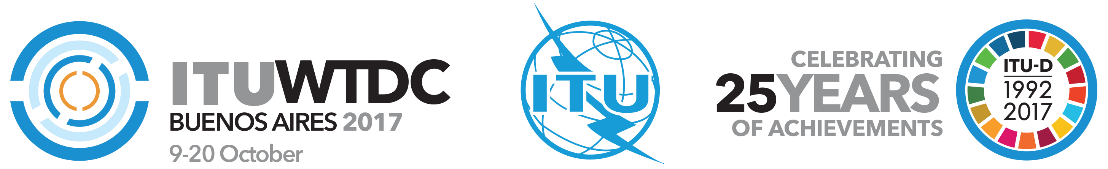 Conferencia Mundial de Desarrollo de las Telecomunicaciones 2017 (CMDT-17)Buenos Aires, Argentina, 9-20 de octubre de 2017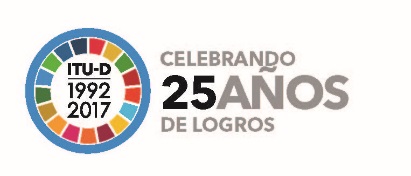 SESIÓN PLENARIASESIÓN PLENARIAAddéndum 8 al
Documento WTDC-17/23-S4 de septiembre de 2017Original: rusoEstados Miembros de la Comunidad Regional de Comunicaciones (CRC)Estados Miembros de la Comunidad Regional de Comunicaciones (CRC)Estados Miembros de la Comunidad Regional de Comunicaciones (CRC)PROYECTO DE REVISIÓN DE LA RESOLUCIÓN 15 DE LA CMDT –
Investigación aplicada y transferencia de tecnologíaPROYECTO DE REVISIÓN DE LA RESOLUCIÓN 15 DE LA CMDT –
Investigación aplicada y transferencia de tecnologíaPROYECTO DE REVISIÓN DE LA RESOLUCIÓN 15 DE LA CMDT –
Investigación aplicada y transferencia de tecnologíaÁrea prioritaria:Resoluciones y RecomendacionesResumen:Este tema de trabajo guarda relación con cuestiones relativas a la normalización de nuevas tecnologías, incluida su adopción en condiciones no discriminatorias. A tal efecto, el UIT-D ha de proseguir su labor, en colaboración con el UIT-T y el UIT-R, para satisfacer las necesidades de los países en desarrollo y velar por un acceso no discriminatorio a tecnologías, medios y servicios alámbricos e inalámbricos de telecomunicaciones/TI, incluidas las correspondientes aplicaciones, en particular con respecto a la investigación aplicada y la transferencia de tecnología en condiciones acordadas mutuamente, establecido sobre la base de las Recomendaciones del UIT-T y del UIT-R, y debe alentar, en la medida de lo posible, la colaboración de los miembros de la Unión en cuestiones relativas a la normalización y adopción de nuevos medios, tecnologías y servicios de telecomunicaciones/TI, incluidas las correspondientes aplicaciones, en particular con respecto a los resultados de la investigación aplicada y la labor relativa a la consiguiente transferencia de tecnologías normalizadas en condiciones mutuamente acordadas. Resultados previstos:Se invita a la CMDT-17 a que examine y apruebe la revisión de la Resolución 15 (Rev. Hyderabad, 2010) que figura en el anexo del presente documento.Referencias:Resolución 15 (Rev. Hyderabad, 2010)Área prioritaria:Resoluciones y RecomendacionesResumen:Este tema de trabajo guarda relación con cuestiones relativas a la normalización de nuevas tecnologías, incluida su adopción en condiciones no discriminatorias. A tal efecto, el UIT-D ha de proseguir su labor, en colaboración con el UIT-T y el UIT-R, para satisfacer las necesidades de los países en desarrollo y velar por un acceso no discriminatorio a tecnologías, medios y servicios alámbricos e inalámbricos de telecomunicaciones/TI, incluidas las correspondientes aplicaciones, en particular con respecto a la investigación aplicada y la transferencia de tecnología en condiciones acordadas mutuamente, establecido sobre la base de las Recomendaciones del UIT-T y del UIT-R, y debe alentar, en la medida de lo posible, la colaboración de los miembros de la Unión en cuestiones relativas a la normalización y adopción de nuevos medios, tecnologías y servicios de telecomunicaciones/TI, incluidas las correspondientes aplicaciones, en particular con respecto a los resultados de la investigación aplicada y la labor relativa a la consiguiente transferencia de tecnologías normalizadas en condiciones mutuamente acordadas. Resultados previstos:Se invita a la CMDT-17 a que examine y apruebe la revisión de la Resolución 15 (Rev. Hyderabad, 2010) que figura en el anexo del presente documento.Referencias:Resolución 15 (Rev. Hyderabad, 2010)Área prioritaria:Resoluciones y RecomendacionesResumen:Este tema de trabajo guarda relación con cuestiones relativas a la normalización de nuevas tecnologías, incluida su adopción en condiciones no discriminatorias. A tal efecto, el UIT-D ha de proseguir su labor, en colaboración con el UIT-T y el UIT-R, para satisfacer las necesidades de los países en desarrollo y velar por un acceso no discriminatorio a tecnologías, medios y servicios alámbricos e inalámbricos de telecomunicaciones/TI, incluidas las correspondientes aplicaciones, en particular con respecto a la investigación aplicada y la transferencia de tecnología en condiciones acordadas mutuamente, establecido sobre la base de las Recomendaciones del UIT-T y del UIT-R, y debe alentar, en la medida de lo posible, la colaboración de los miembros de la Unión en cuestiones relativas a la normalización y adopción de nuevos medios, tecnologías y servicios de telecomunicaciones/TI, incluidas las correspondientes aplicaciones, en particular con respecto a los resultados de la investigación aplicada y la labor relativa a la consiguiente transferencia de tecnologías normalizadas en condiciones mutuamente acordadas. Resultados previstos:Se invita a la CMDT-17 a que examine y apruebe la revisión de la Resolución 15 (Rev. Hyderabad, 2010) que figura en el anexo del presente documento.Referencias:Resolución 15 (Rev. Hyderabad, 2010)